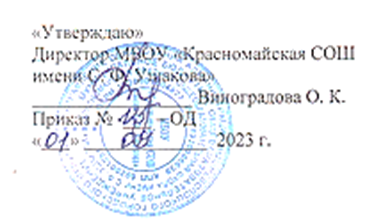 План работы школьного краеведческого музея МБОУ «Красномайская СОШ имени С. Ф. Ушакова»на 2023-2024 учебный годЦелью деятельности школьного музея является содействие формированию интереса к отечественной истории и уважительного отношения к нравственным ценностям прошлых поколений, развитию коммуникативных компетенций, навыков исследовательской работы учащихся, поддержка творческих способностей детей.Задачи школьного музея:  формирование у учащихся гражданско – патриотических качеств;   активизирование роли школьного музея в патриотическом и нравственном воспитании подрастающего поколения;формирование личностного, эмоционально окрашенного отношения к историческим фактам;воспитание любви и уважения к прошлому своей страны;приобщение обучающихся к изучению истории родного края, школы, истории Великой Отечественной войны 1941-1945;сохранение и поддержание традиций образовательного учреждения;совершенствование образовательного процесса средствами дополнительного обучения;воспитание познавательных интересов и способностей;овладение учащимися практическими навыками поисковой, исследовательской деятельности;пополнение музейных фондовНаправления работы:Использование музейного материала для формирования позитивного отношения учащихся к активной социально-значимой деятельности через вовлечение их в активную деятельность музея.Проектно-исследовательская деятельность на базе музея с привлечением экспонатов, музейных связей с ветеранами пгт КрасномайскийОрганизация экскурсий в музей.Организация работы с фондами музея (оформление книг учёта).Участие в муниципальных мероприятиях исторической и краеведческой направленности.Организация встреч с Советом ветеранов поселка, приуроченных к Дням Воинской Славы, ветеранами труда и жителями пгт Красномайский.Школьный музей выполняет следующие функции:Поисковая и научно-исследовательская работа с учащимися.Методическая работа с педагогическим коллективом.Организация общешкольных мероприятий, объединяющих усилия учащихся, учителей и родителей.Поисковая и научно-исследовательская работа с учащимися – это поисковые задания для классов, в обобщении историко-краеведческого материала в фондах школьного музея. Методическая функция музея объединяет педагогический коллектив школы и учащихся в общем деле. На методическом объединении классных руководителей, педсоветах, под руководством заместителя директора по воспитательной работе, руководителя музея обсуждается план работы школы в историко-краеведческом и патриотическом направлении.Организации общешкольных мероприятий:Посредством музея создается обратная связь между учеником и учителем, классом и классным руководителем, руководители музея помогают учителю в подборе необходимого материала для тематических классных часов, разрабатывает тематические экскурсии по стендам и экспозициям музея.Ожидаемые результатыДля музеяОптимизация деятельности музея в русле программы воспитания;Совершенствование содержания деятельности музея;Рост профессионального мастерства юных экскурсоводов;Укрепление материальной базы музея.Для учащихсяМузейная деятельность способствует приобретению у учащихся новых компетенций:Исследовательских (умение самостоятельно найти недостающую информацию в информационном поле; умение запросить недостающую информацию у специалиста; умение находить несколько вариантов решения проблемы, умение использовать моделирование, реальный и мыслительный эксперименты, наблюдение, работа с первоисточниками, умение адекватно осуществлять самооценку и самоконтроль);Менеджерские (умение ставить цель, умение планировать деятельность, время, ресурсы, умение принимать решение и прогнозировать их последствия, навыки исследования собственной деятельности, навыки саморегуляции и деятельности);Коммуникативные (умение инициировать взаимодействие – вступать в диалог, задавать вопросы, умение вести дискуссию, умение отстаивать свою точку зрения, умение находить компромисс, навыки интервьюирования, устного опроса);Презентационные (навыки монологической речи, умение уверенно держаться во время выступления, умение использовать различные средства наглядности при выступлении, умение отвечать на незапланированные вопросы)№п/пНаправление деятельностиСодержаниеСроки проведенияОтветственный1.Организационная работаУтверждение плана работы школьного музея на 2023 -2024 учебный год.Сентябрь2023 г.Руководитель школьного музея Оформление музейной документации.В течении годаРуководитель музеяРабота с фондами.Инвентаризация архива.В течении годаРуководитель музея.Формирование актива и Совета школьного музея, распределение обязанностей между членами актива школьного музеяСентябрь 2023 г.Руководитель музеяАнализ работы школьного музея за 2022 – 2023 учебный год. Определение задач развития на 2023 – 2024 учебный год.  Сентябрь 2023 г.Руководитель музея.Проведение заседаний Совета и актива школьного музея.1 раз в месяц.Руководитель музея.Поддержание надлежащего состояния помещения и фондов музея.В течении года.Руководитель музея.Ведение раздела на официальном сайте школы посвященного работе школьного музея.В течении года.Руководитель музея.Оказание методической и информационной помощи классным руководителям по подготовке и проведению классных часов.В течение учебного годаРуководитель музеяПроведение обзорных и тематических экскурсий по действующим экспозициям музея для родителей учеников, учащихся школы и гостей.По графикуРуководитель музея, группа экскурсоводов Исследование экспонатов музея.В течение учебного годаРуководитель музея, Совет музея Подготовка творческих работ для участия школьников (учителей) в конкурсах, конференциях и других мероприятияхВ течение учебного годаРуководитель музея, Совет музеяУчастие в районных, областных, республиканских конкурсах, выставках, форумах, мероприятияхВ течение учебного годаРуководитель музея2.ЭкскурсионнаяСбор и накопление материалов для пополнения фондовВ течение годаРуководитель музея, Совет музея2.ЭкскурсионнаяФормирование группы экскурсоводовСентябрь 2023 г.Руководитель музея2.ЭкскурсионнаяОрганизация работы по подготовке экскурсоводов, 5 – 9 кл. В течении годаРуководитель музея2.ЭкскурсионнаяПроведение акции «Подари подарок музею» в рамках декады добрых делДекабрь, майРуководитель, Совет музея2.ЭкскурсионнаяРазработка материалов для проведения обзорных и тематических экскурсий.В течении годаРуководитель музея, Совет музеяПроведение обзорных и тематических экскурсий 1- 11 классыВ течении годаРуководитель музея, группа экскурсоводов.Обзорные:  Знакомство с музеем (1 классы). - Разнообразие музеев. - «Великая Отечественная война» - «Тыл фронту»Тематические: История одного экспоната- История пгт Красномайский - История Красномайской школы Проведение бесед, лекций к знаменательным датам года: 1 октября – Международный день пожилых людей,5 октября – День учителя.4 ноября – День народного единства, 27 ноября – День матери в России,16 декабря – Калининский фронт,9 декабря – День героев Отечества,15- 30 декабря история праздников Рождество и Новый год,27 января – День снятия блокады Ленинграда,2 февраля – День воинской славы России - Сталинградская битва.15 февраля – День вывода советских войск из Афганистана, 23 февраля – День защитника Отечества,11 апреля – Международный день освобождения узников фашистских концлагерей.12 апреля – День космонавтики, 9 мая День Победы.24 мая – День славянской письменности и культуры.3.Научно-исследовательскаяВедение необходимой документации музея:- план работы Совета музея;-          книг учёта проведённых мероприятий, экскурсий, лекций в музее,-          инвентарная книга,-          книга учёта вспомогательного фонда.В течение годаРуководитель музея3.Научно-исследовательскаяОбработка экспедиционного материала, собранного в ходе летней практики музееведов.В течение годаРуководитель музея, Совет музеяРазработка исследовательских работ, на основе материалов, хранящихся в школьном музее.В течении годаРуководитель музея, члены кружка.Принятие участия в научно – исследовательских конференциях и конкурсах историко – краеведческой направленности.В течении годаРуководитель музея, члены кружка.